SECRETARIA MUNICIPAL DE EDUCAÇÃOPONTE ALTA DO NORTE-S.CCEME RECANTO DA CRIANÇAPROFESSORA: MARINÊS DE FÁTIMA BASTOS SCHMIDTTURMA: 2º ANOTURNO: VESPERTINODATA: DIAS 26,27,28,29,31 DE OUTUBRO.ATIVIDADES REMOTASATIVIDADES NÃO PRESENCIAISDATA: SEGUNDA-FEIRA: DIA 26 DE OUTUBRO. (PÁGINA: 19 DA APOSTILA)- ATIVIDADES DE LÍNGUA PORTUGUESA: (2H/A)1- LEIA O TEXTO: PUCA QUERIA IR A LUA, E FAÇA UM DESENHO BEM BONITO E RESPONDA AS PERGUNTAS.PUCA QUERIA IR A LUAPUCA ERA UMA RATINHA MUITO CURIOSA;ELA QUERIA SABER QUE GOSTO TINHA A LUA.POR ISSO VIVIA DIZENDO QUE UM DIA IRIA À LUA.CERTA VEZ SEU AMIGO MOZÉ PINTOU UM QUEIJO DE AMARELO.DE AMARELO BRILHANTE E O PENDUROU NUMA ÁRVORE BEM ALTA.PUCA PENSOU QUE AQUILO ERA A LUA, SUBIU RAPIDAMENTE NA ÁRVORE E PULOU SOBRE O QUEIJO.MOZÉ RIU TANTO QUE A BARRIGA ATÉ DOEU. MAS DEPOIS, PUCA E MOZÉ COMERAM BOA PARTE DAQUELE QUEIJO E SE DELICIARAM COM A FALSA LUA.RESPONDA:QUAL O TÍTULO DO TEXTO:_________________________________,QUEM SÃO OS PERSONAGENS DO TEXTO:____________________,QUE ANIMAL ERA A PUCA:___________________________________O QUE PUCA QUERIA SABER:________________________________ONDE PUDA QUERIA IR:_____________________________________2- ATIVIDADES DE CIÊNCIAS: (2H/A)- LEIA O TEXTO: AMIGOS DO PLANETA TERRA, PINTE E FAÇA UM X AS PESSOAS QUE ESTÃO CUIDANDO DO MEIO AMBIENTE; (PÁGINA: 20)AMIGOS DO PLANETA TERRASOMOS TODOS RESPONSÁVEISPELA CONSERVAÇÃO DO MEIO AMBIENTE,CADA UM DEVE SERUM CIDADÃO CONSCIENTE,CUIDAR DAS PLANTAS, DA PRAÇA, DA RUA.E TAMBÉM DO PARQUE E DO JARDIM,SER AMIGO DO PLANETAÉ BOM PARA VOCÊ E PRA MIM TAMBÉM.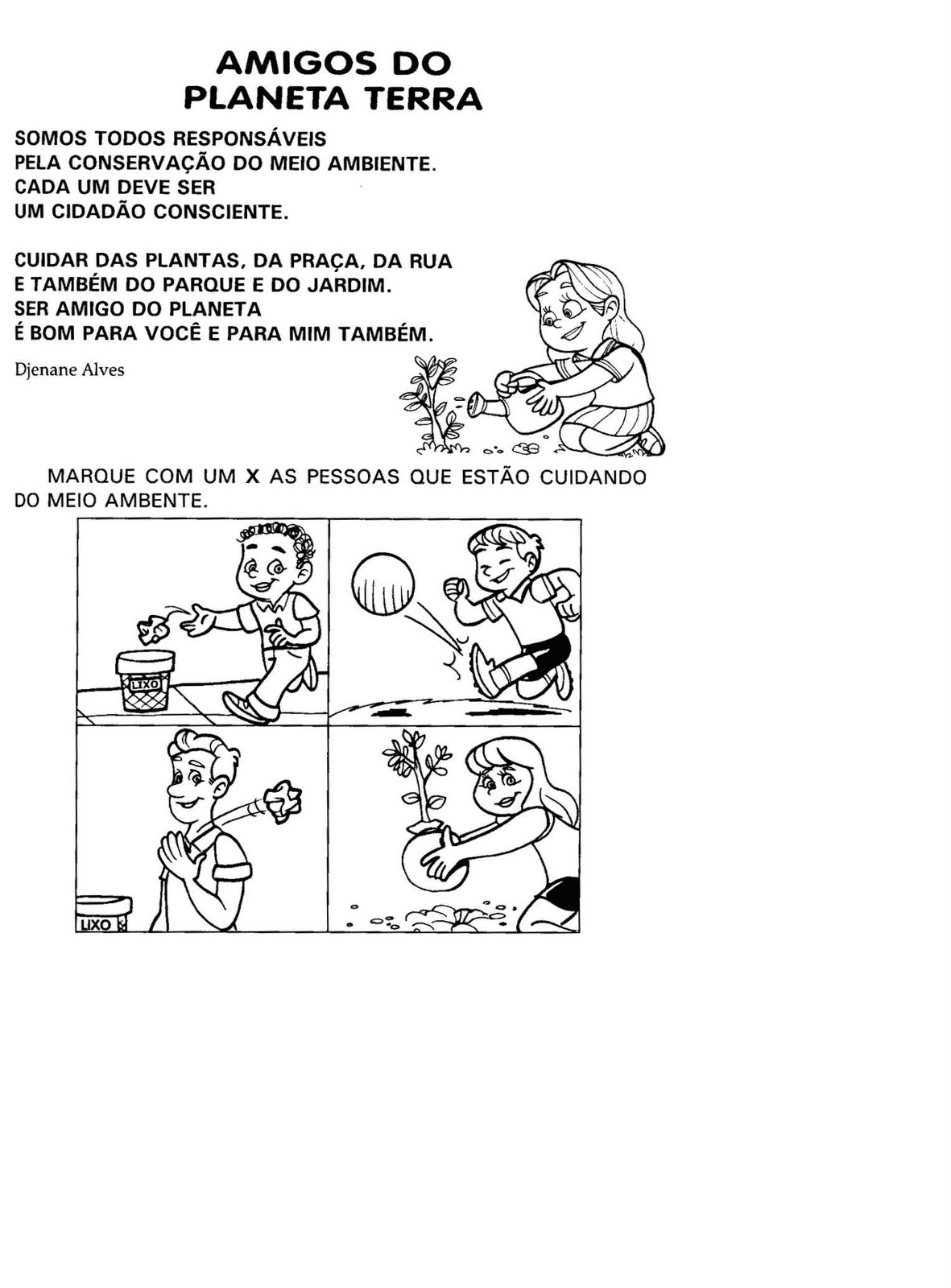 FAÇA UMA LISTA DAQUILO QUE VOCÊ E AS PESSOAS NA SUA CASA JOGAM NO LIXO TODOS OS DIAS.DATA: TERÇA-FEIRA: DIA 27 DE OUTUBRO DE 2020.- ATIVIDADE DE MATEMÁTICA: (PÁGINA: 21 DA APOSTILA)1- LEIA COM ATENÇÃO E RESPONDA.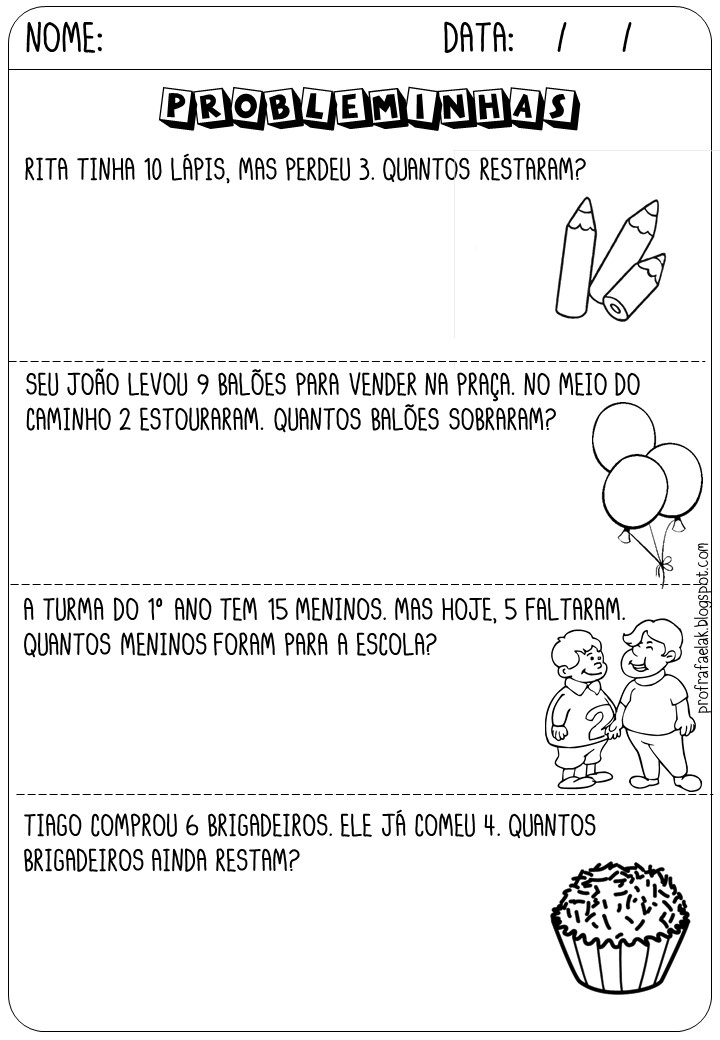 DATA: QUARTA-FEIRA: DIA 28 DE OUTUBRO:(PÁGINA: 22 DA APOSTILA)- ATIVIDADE DE HISTÓRIA: (2H/A)1- LER O TEXTO SOBRE: A COMUNIDADE FAMILIAR E DESENHE SUA FAMÍLIA.A COMUNIDADE FAMILIARO PAI, A MÃE, OS FILHOS, FORMAM UMA FAMÍLIA.OS AVÓS, OS TIOS, OS PRIMOS TAMBÉM FAZEM PARTE DA FAMÍLIA.ELES SÃO OS NOSSOS PARENTES. A FAMÍLIA É O PRIMEIRO GRUPO DE PESSOAS COM QUEM CONVIVEMOS, ESSE GRUPO FORMA A COMUNIDADE FAMILIAR.- ESCREVA O NOME DAS PESSOAS QUE MORAM COM VOCÊ._______________________________________________________________DATA: QUINTA-FEIRA DIA 29 DE OUTUBRO, (PÁGINA: 23 DA APOSTILA)- ATIVIDADE DE GEOGRAFIA: (2H/A) 1- ESTE É O BAIRRO ONDE PEDRO MORA, ELE TEM MORADIAS E CASAS COMERCIAIS, PEDRO VAI À ESCOLA, MAS ANTES DEVE PASSAR PELA PADARIA E PELA BANCA DE FRUTAS, TRACE O CAMINHO QUE ELE DEVE SEGUIR E PINTE BEM BONITO.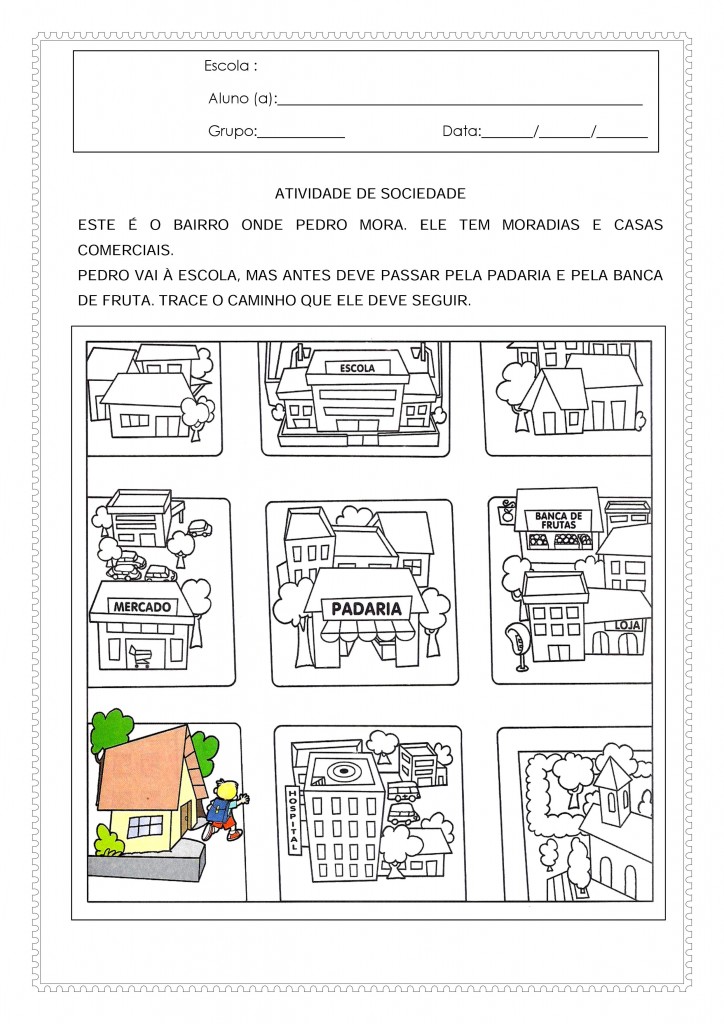 DATA: SÁBADO DIA 31 DE OUTUBRO: (PÁGINA: 24 DA APOSTILA)DO DIA 26 A 31, ESTARÍAMOS TRABALHANDO EM SALA DE AULA SOBRE A SEMANA DA CIDADANIA, COM O TEMA:“SABORES DA NOSSA TERRA”- UM ALIMENTO DELICIOSO DA NOSSA TERRA QUE NÃO PODE FALTAR EM NOSSO PRATO É O PINHÃO, VOCÊ NÃO ACHA.-  QUAL A RECEITA COM PINHÃO QUE JÁ FOI FEITA NA SUA CASA, ESCREVA A RECEITA.NOME DA RECEITA:____________________________________INREDIENTES DA RECEITA:_______________________________________________________________________________________________________________________________________________________________MODO DE FAZER:1-6-2-7-3-8-4-9-5-10-